ПРЕДМЕТ: Обавештење о продужењу рока за достављање понуда поЈН 4194/14 –„ Набавка хидрауличних компоненти BY-PASS-a високог и резервни делови “ Поштовани,У складу са чланом 63. став 5. Закона о јавним набавкама (Сл. гласник РС 124/12), обавештавамо Вас да наручилац Привредно друштво „Термоелектране Никола Тесла” д.о.о. Обреновац услед потребе измене конкурсне документације  продужава рок за доставу понуда по јавној набавци број 4194/14.Нови рок за доставу понуда је 22.09.2014. године до 13:15 часова.Јавно отварање понуда обавиће се истог дана у 13:30 часова у просторијама ПКА, ТЕНТ А Обреновац КОМИСИЈА  за ЈН 4194/14 ------------------------------------------------------------------------------------------------------------------------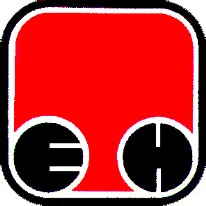 Електропривреда Србије  - ЕПСПривредно ДруштвоТермоелектране Никола Тесла,  Обреновац